ХОД УРОКА1. ОРГАНИЗАЦИОННЫЙ МОМЕНТВзаимное приветствие, проверка готовности к уроку. 2. ИЗУЧЕНИЕ НОВОЙ ТЕМЫСегодня мы с вами продолжаем изучать экономические районы России. Давайте определим, какой район мы будем изучать сегодня. Район нужно определить по его краткому описанию:«Этот экономический район является самым южным  районом России. С одной стороны район ограничен побережьем Черного моря, с другой стороны – Каспийского, с юга расположены горы Кавказа. Этот район обычно называют «всероссийской житницей и здравницей». Учащиеся определяют тему урока: Европейский Юг.Тема урока: Европейский Юг. Общие сведения.Теперь давайте определим задачи урока. В какой последовательности мы обычно изучаем район?Исходя их опыта изучения предыдущих экономических районов учащиеся определяют задачи урока.Задачи урока:1. Определить административный состав района.2. Рассмотреть историю освоения района.3. Оценить экономико-географическое положение района (ЭГП). 4. Выявить особенности природы.Изучение новой темыЗадание 1: используя карту в учебнике, и в атласе, а также текст учебника определить административный состав Европейского Юга.Состав района:Ростовская область                                   Ростов-на-ДонуКраснодарский край                                 КраснодарСтавропольский край                                СтавропольРеспублика Адыгея                                     МайкопРеспублика Ингушетия                               Магас Республика Дагестан                                   МахачкалаКабардино-Балкарская Республика         НальчикКарачаево-Черкесская Республика          ЧеркесскРеспублика Крым                                         СимферопольРеспублика Северная Осетия–Алания     Владикавказ  Чеченская Республика                                  ГрозныйГород федерального значения - СевастопольВидеролик о составе Европейского ЮгаЗадание 2: пользуясь картами в учебнике и в атласе определить соседние регионы и страны, непосредственно граничащие с Европейским Югом.Соседние регионы и страны:На севере: Центральный район и ПоволжьеНа северо-западе: УкраинаНа юге: Грузия и Азербайджан Задание 3: Самостоятельная работа по рядам. Каждый ряд представляет собой исследовательский коллектив. Первый ряд – историко-географы, второй ряд – экономико-географы, третий ряд – физико-географы. Первый ряд получает задание охарактеризовать историю развития Европейского Юга, второй ряд оценивает ЭГП района, третий ряд – изучает особенности природы.Задание для самостоятельной работы:Рассмотреть историю развития района.Оценить экономико-географическое положение района.Выявить особенности природы. Представители каждого исследовательского коллектива докладывают результаты исследований.3.ЗАКРЕПЛЕНИЕ ИЗУЧЕННОГО МАТЕРИАЛАОтветить на вопросы теста:1. В состав Европейского Юга входят (вычеркните лишнее):а) Дагестан;б) Ставропольский край;в) Ростовская область;г) Чечня;д) Калмыкия;                  ж) Ингушетия;2. Европейский Юг граничит с ... (вычеркни лишнее)а) Украиной;                      б) Грузией;в) Азербайджаном;         г) Арменией.3. Северный Кавказ омывается морями (найдите ошибку) ...а) Азовским;                 б) Балтийским;в) Каспийским;            г) Черным.4. Установите соответствие между республикой и столицей:Определите регион России по его краткому описанию:«Этот край имеет выход к двум морям, по суше граничит с одной из зарубежных стран. Большую часть территории занимает низменность, на юге расположены молодые высокие горы. Особенностью климата является непродолжительный холодный период года. Основное богатство края — агроклиматические и рекреационные ресурсы». Ответ: ___________________________ край.По окончании ответов на вопросы теста ученики обмениваются тетрадями и проверяют друг друга. Правильные ответы:д) Калмыкияг) Арменияб) БалтийскоеА1, Б4, В3Краснодарский край Итоговые вопросы:О чем мы с вами говорили на уроке? (О составе Европейского Юга, его границах, административном устройстве, субъектах, их столицах, выгодах экономико-географического положения, факторах формирования района)В чем заключается особенность ЭГП данного района? (выход к морю, соседское положение с Центральным районом России и  странами ближнего зарубежья)Что вы узнали о составе Европейского Юга? (в состав входят 1 область, 2 края и 8 республик)4.САМООЦЕНКАЯ предлагаю Вам самостоятельно оценить свою работу, опираясь на степень усвоения всего содержания урока, а также полученную оценку по результатам проверочной работы.При наличии времени на уроке: определить, какие регионы Европейского Юга обозначены цифрами на карте.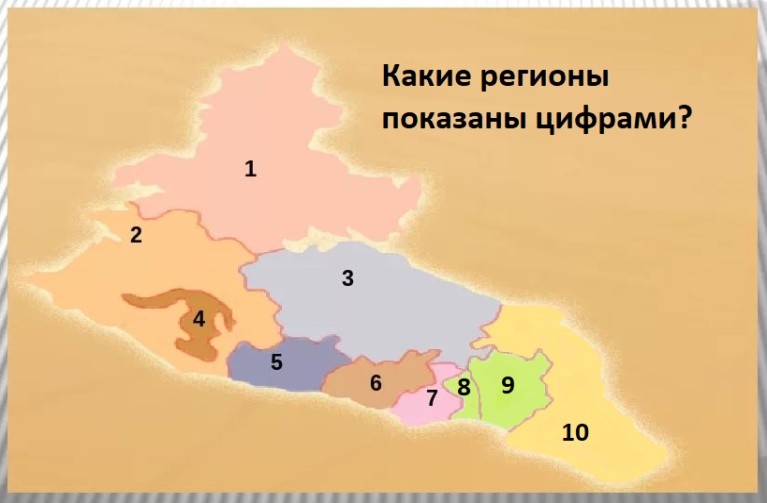 Цифрами показаны:1 – Ростовская область2 – Краснодарский край3 – Ставропольский край4 – Республика Адыгея5 – Карачаево-Черкесская Республика6 – Кабардино-Балкарская Республика7 – Республика Северная Осетия-Алания8 – Республика Ингушетия9 – Чеченская Республика10 – Республика Дагестан5. ДОМАШНЕЕ ЗАДАНИЕ:вопросы 1 и 2 в конце 40 параграфа Республика СтолицаА) Кабардино-Балкария 1) НальчикБ) Дагестан 2) ПетрозаводскВ) Чечня 3) Грозный4) Махачкала